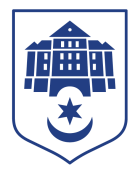 ТЕРНОПІЛЬСЬКА МІСЬКА РАДАПОСТІЙНА КОМІСІЯз питань місцевого самоврядування, законності, правопорядку, регламенту та депутатської діяльностіПротокол засідання комісії №17від 26.07.2023Всього членів комісії:	(2) Олег Климчук, Іван ЗіньПрисутні члени комісії: 	(2) Олег Климчук, Іван ЗіньКворум є. Засідання комісії правочинне. На засідання комісії запрошені:Ігор Гірчак – секретар ради;Володимир Дідич – заступник міського голови з питань діяльності виконавчих органів ради;Ольга Похиляк – начальник управління освіти і науки;Ірина Сум - заступник начальника управління освіти і науки – начальник відділу дошкільної, середньої та позашкільної освіти;Галина Литвинюк – директор Тернопільського комунального методичного центру науково-освітніх інновацій та моніторингу;Петро Тиньо - представник батьківського комітету Тернопільської Української гімназії ім. І.Франка Тернопільської міської ради;Микола Горлачук - представник батьківського комітету Тернопільської Української гімназії ім. І.Франка Тернопільської міської ради;Богдан Задорожний - представник батьківського комітету Тернопільської Української гімназії ім. І.Франка Тернопільської міської ради;Ігор Безкоровайний - представник батьківського комітету Тернопільської Української гімназії ім. І.Франка Тернопільської міської ради;Ігор Боднарчук - представник батьківського комітету Тернопільського технічного ліцею;Ставицька Надія - представник батьківського комітету Тернопільського технічного ліцею;Головуючий –  голова комісії Володимир Місько.Наталя Харів – заступник начальника організаційного відділу ради управління організаційно-виконавчої роботи.                                                                                                                                                                                                                Головуючий –  голова комісії Олег Климчук.Депутат міської ради Іван Зінь брав участь в засіданні постійної комісії за допомогою електронного месенджера, який не заборонений до використання в Україні.СЛУХАЛИ:	Про затвердження порядку денного.ВИСТУПИВ: Олег Климчук, який запропонував сформувати порядок денний наступними питаннями:Про затвердження СтатутуПро внесення змін і доповнень в рішення міської ради від 09.06.2023 №8/26/14 «Про реорганізацію закладів освіти»Про розгляд зверненняРезультати голосування за затвердження порядку денного, враховуючи пропозиції Олега Климчука: За – 2, проти-0, утримались-0.Рішення прийнято.ВИРІШИЛИ: Затвердити порядок денний комісії.Порядок денний засідання1. Перше питання порядку денного.СЛУХАЛИ:	 Про затвердження СтатутуДОПОВІДАЛА: Ольга ПохилякВИСТУПИВ:	Олег КлимчукРезультати голосування за проект рішення міської ради: За – 2, проти - 0, утримались - 0. Рішення прийнято.ВИРІШИЛИ:	Погодити проект рішення міської ради «Про затвердження Статуту» .2. Друге питання порядку денного.СЛУХАЛИ:	Про внесення змін і доповнень в рішення міської ради від 09.06.2023 №8/26/14 «Про реорганізацію закладів освіти»ДОПОВІДАЛА: Ольга ПохилякВИСТУПИВ:	Олег КлимчукРезультати голосування за проект рішення міської ради: За – 2, проти - 0, утримались - 0. Рішення прийнято.ВИРІШИЛИ:	Погодити проект рішення міської ради «Про внесення змін і доповнень в рішення міської ради від 09.06.2023 №8/26/14 «Про реорганізацію закладів освіти».3. Третє питання порядку денного.СЛУХАЛИ:	 Про розгляд звернення (від батьківського комітету Тернопільської Української гімназії ім. І. Франка, від батьківської громадськості Тернопільського технічного ліцею Тернопільської міської ради Тернопільської області)ІНФОРМУВАЛИ: Петро Тиньо, Микола Горлачук, Богдан Задорожний, Ігор Безкоровайний, Ігор Боднарчук, Надія Ставицька.ВИСТУПИЛИ: Ольга Похиляк, Ірина СумВИСТУПИВ:	Олег Климчук, який запропонував звернення від батьківського комітету Тернопільської Української гімназії ім. І. Франка, від батьківської громадськості Тернопільського технічного ліцею Тернопільської міської ради Тернопільської області взяти до відома.Результати голосування за пропозицію Олега Климчука: За – 2, проти - 0, утримались - 0. Рішення прийнято.ВИРІШИЛИ:	Звернення від батьківського комітету Тернопільської Української гімназії ім. І. Франка, від батьківської громадськості Тернопільського технічного ліцею Тернопільської міської ради Тернопільської області взяти до відома.Голова комісії							Олег КЛИМЧУКСекретар комісії 							Іван  ЗІНЬ№п/пНазва питання1.Про затвердження Статуту2.Про внесення змін і доповнень в рішення міської ради від 09.06.2023 №8/26/14 «Про реорганізацію закладів освіти»3.Про розгляд звернення